1,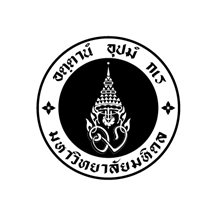 หนังสือรับรองการนำผลงานวิจัยหรืองานสร้างสรรค์ไปใช้ประโยชน์ปี พ.ศ.  .............ข้าพเจ้า  ชื่อ  - นามสกุล ผู้เซ็น เอกสาร            ตำแหน่ง             คณบดี หรือ ผอ.รพ.หน่วยงาน/สถานที่ติดต่อ  .............................................................................................................................................................. โทรศัพท์    .....................................................................................................................................................................................ได้นำผลงานวิจัย/งานสร้างสรรค์ เรื่อง   ........................................................................................................................................ที่แล้วเสร็จในปี    ..................ผู้วิจัย/ผู้สร้างสรรค์ผลงานชื่อ    ....................................................................................................................................................สังกัด/ ภาควิชา  ............................................................................................................................................................................โดยวัตถุประสงค์ของการนำไปใช้มีดังนี้  การใช้ประโยชน์ในเชิงสาธารณะ โดยการ .................................................................................................................................................................................................โปรดระบุชื่อผู้นำเครื่องมือวิจัยไปใช้งานวิจัยด้วย...........................................................ผลที่ได้  ....................................................................................................................................................................................................................................................................................................................................................................................................... การใช้ประโยชน์เชิงนโยบาย....................................................................................................................................................................................................................................................................................................................................................................................................................ผลที่ได้........................................................................................................................................................................................................................................................................................................................................................................................................... การใช้ประโยชน์ในเชิงพาณิชย์ โดยการ ................................................................................................................................................................................................................................................................................................................................................ผลที่ได้............................................................................................................................................................................................... การใช้ประโยชน์ทางอ้อมของงานสร้างสรรค์ โดยการ ..........................................................................................................................................................................................................................................................................................................................ผลที่ได้...............................................................................................................................................................................................ขอรับรองว่าข้อความข้างต้นเป็นจริงทุกประการ	ลงนาม  .............................................................................................ตำแหน่ง               คณบดี หรือ ผอ.รพ.สังกัด/หน่วยงาน ...............................................................................        วันที่............... เดือน ............................................พ.ศ.................ที่รับรอง											                 .../22หมายเหตุ 	1. ผู้มีอำนาจลงนามในหนังสือรับรอง   ควรมีตำแหน่งในระดับ ผู้อำนวยการ อธิบดี คณบดี อธิการบดี	2. การใช้ประโยชน์ในเชิงสาธารณะ เช่น ผลงานวิจัยที่นำไปใช้ให้เกิดประโยชน์แก่สาธารณชนในเรื่องต่างๆ  ที่ทำให้คุณภาพชีวิตและเศรษฐกิจของประชาชนดีขึ้น ได้แก่ การใช้ประโยชน์ด้านสาธารณสุข ด้านการบริหารจัดการสำหรับวิสาหกิจขนาดกลางและขนาดย่อม (SME)  ด้านวิถีชีวิตตามหลักปรัชญาของเศรษฐกิจพอเพียง ด้านศิลปะและวัฒนธรรม เป็นต้น             	3. การใช้ประโยชน์ในเชิงนโยบาย เช่น ใช้ประโยชน์จากผลงานวิจัยเชิงนโยบายในการนำไปประกอบเป็นข้อมูลการประกาศใช้กฎหมาย หรือกำหนดมาตรการ กฏเกณฑ์ต่างๆ โดยองค์กรหรือหน่วยงานภาครัฐและเอกชน เป็นต้น   	4. การใช้ประโยชน์ในเชิงพาณิชย์ เช่น งานวิจัยหรืองานสร้างสรรค์ที่นำไปสู่การพัฒนาสิ่งประดิษฐ์หรือผลิตภัณฑ์ซึ่งก่อให้เกิดรายได้ หรือนำไปสู่การเพิ่มประสิทธิภาพการผลิต เป็นต้น    	5. การใช้ประโยชน์ทางอ้อมของงานสร้างสรรค์   ซึ่งเป็นการสร้างคุณค่าทางจิตใจ ยกระดับจิตใจ ก่อให้เกิดสุนทรียภาพ สร้างความสุข เช่น งานศิลปะที่นำไปใช้ในโรงพยาบาล ซึ่งได้มีการศึกษาและการประเมินไว้ พย.ม. 014คณะพยาบาลศาสตร์  มหาวิทยาลัยมหิดลหลักสูตรบัณฑิตศึกษาแบบการขอใช้เครื่องมือวิจัยของนักศึกษาหลักสูตรบัณฑิตศึกษา						       วันที่  ............. เดือน...................................... พ.ศ. ...................ข้าพเจ้า (นาย/นาง/น.ส.) ........................................................................... นามสกุล.................................................................ตำแหน่ง (           ) อาจารย์ (         ) นักศึกษาปริญญาโท / เอก (        ) อื่น ๆ ระบุ .........................................................สำกัด ..........................................................................................................................................................................................กำลังทำวิจัยเรื่อง ...............................................................................................................................................................................................................................................................................................................................................................................มีความประสงค์ขอใช้เครื่องมือวิจัยของนักศึกษาหลักสูตรบัณฑิตศึกษา  คณะพยาบาลศาสตร์  มหาวิทยาลัยมหิดล ดังนี้ชื่อเครื่องมือวิจัย ...........................................................................................................................................................……………………………………………………………………………………………………………………………………….………………………ของ ...........................................................................................................................................................................ชื่อเครื่องมือวิจัย ...........................................................................................................................................................……………………………………………………………………………………………………………………………………………………………….             ของ ...........................................................................................................................................................................วัตถุประสงค์ในการขอใช้เครื่องมือ ............................................................................................................................................………………………………………………………………………………………………………………………………………………………………………………ข้าพเจ้าจะระบุในผลงานวิทยานิพนธ์ / งานวิจัย ด้วยว่าเครื่องมือวิจัยดังกล่าวมากจากวิทยานิพนธ์ของหลักสูตร…………………....................................................................................................................... สาขา..................................................................หากมีการละเมิดเกิดขึ้น  ข้าพเจ้ายินยอมให้คณะพยาบาลศาสตร์ดำเนินการตามกฎหมาย  ข้าพเจ้ายินดีชำระค่าบริการการขอใช้เครื่องมือวิจัย ชุดละ ...................... บาท (....................................................................................) รวมทั้งสิ้น ............ ชุดเป็นเงิน ........................................ บาท (......................................................................................)สำหรับเจ้าหน้าที่หลักสูตรฯ     หลักสูตรฯ  ได้ตรวจสอบความถูกต้องเรียบร้อยแล้ว       ลงชื่อ ......................................................... ผู้ตรวจ       วันที่ .....................................................................(ผู้ยืนแบบขอใช้ ไปชำระเงินที่หน่วยการเงิน ห้อง 318 ชั้น 3)สำหรับเจ้าหน้าที่หน่วยการเงิน     หน่วยการเงิน ได้รับเงินค่าบริการการขอใช้เครื่องมือวิจัยเป็นเงิน ................. บาท (...................................................)ตามใบเสร็จรับเงิน เล่มที่ .......... เลขที่ ............ไว้เรียบร้อยแล้ว     ลงชื่อ ........................................................ ผู้รับเงิน        วันที่ ........................................................หลักสูตรฯ ได้ตรวจสอบการออกใบเสร็จรับเงินจำนวน ........................ บาท เป็นการถูกต้องแล้ว      ลงชื่อ ......................................................... ผู้ตรวจ     วันที่ .....................................................................สำหรับผู้ยื่นแบบขอใช้เครื่องมือวิจัย        ลงชื่อรับเอกสาร ……………………………………………..        วันที่ ...................................................................